THÔNG BÁO TUYỂN DỤNGKính gửi: Quý Nhà trườngCông ty CP Dầu khí TVCOM Việt Nam là nhà phân phối độc quyền các sản phẩm dầu nhớt dành cho xe máy, ô tô và động cơ công nghiệp của U.A.E (Tiểu vương quốc Ả rập thống nhất) tại các nước Việt Nam, Lào và Campuchia.Hiện nay Công ty chúng tôi đang cần tuyển nhân viên kinh doanh, phát triển thị trường với các nội dung như sau:Vị trí việc làm: Nhân viên kinh doanh – phát triển thị trường khu vực Hà Nội và các tỉnh phía bắcSố lượng: 2000 ngườiThời gian làm việc: Full time/ Part timeHình thức làm việc: Online/ OfflineMô tả công việc:Kinh doanh/ Bán các sản phẩm của công tyMở các đại lýBán hàng trên các kênh onlineTổ chức các hoạt động tiếp thị, bán hàng theo nhómKết nối với các cửa hàng rửa xe, sửa chữa xe máy, ô tô… để tiếp thị bán hàngKết nối với các nhà máy, xí nghiệp sản xuất… để bán các sản phẩm dầu, mỡ cho động cơ công nghiệpQuyền lợi:Lương cố định: 5.000.000 đ (full time) và 2.500.000 đ (part time)Hoa hồng bán hàng: 5% Tổng doanh số bán hàng theo thángĐược đào tạo miễn phí về Online & Offline marketingĐược đào tạo miễn phí về các kỹ năng giao tiếp, bán hàngĐược đào tạo để trở thành Nhà quản trị doanh nghiệp hiện đạiĐược định hướng và hỗ trợ vốn khởi nghiệpĐặc biệt, hàng năm, TVCOM và Tập đoàn Sunglanzfze, U.A.E sẽ cấp 100 suất “Học bổng phát triển tài năng” trị giá: 10.000.000 đ/ suất/ năm cho những sinh viên tham gia và đạt thành tích kinh doanh xuất sắc nhất trong năm (Chương trình học bổng chỉ dành riêng cho sinh viên Đại học Mở Hà Nội)Điều kiện tham giaYêu thích kinh doanhChịu khó học hỏi, nâng cao trình độ, kỹ năng…Chấp nhận khó khăn, không sợ thất bạiMong muốn và cam kết trở thành người dẫn đầuCam kết đạt các chỉ tiêu theo tiêu chí đánh giá chất lượng của Công tyHồ sơ đăng ký bao gồm:Mẫu đăng ký ứng tuyển có xác nhận của Nhà trườngBản chụp CMT/ Thẻ căn cước công dânCông ty sẽ tổ chức thu hồ sơ và tuyển dụng trực tiếp tại Nhà trườngChi tiết liên hệ:		CÔNG TY CP DẦU KHÍ TVCOM VIỆT NAMĐịa chỉ  : 130 Hoàng Sâm, Cầu Giấy, Hà NộiWebsite : www.emioil.vn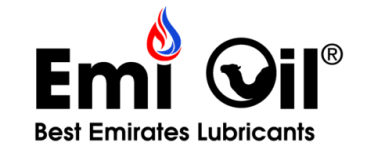 Phân phối độc quyền Việt Nam- Lào- CampuchiaCÔNG TY CP DẦU KHÍ TVCOM VIỆT NAMĐịa chỉ  : 130 Hoàng Sâm, Cầu Giấy, Hà NộiWebsite : www.emioil.vnTel : + 84 243 212 1850Fax: + 84 243 995 5060Email : info@emioil.vnwww.emioil.ae